Monday 22nd February 2021Can I read and answer questions about the text?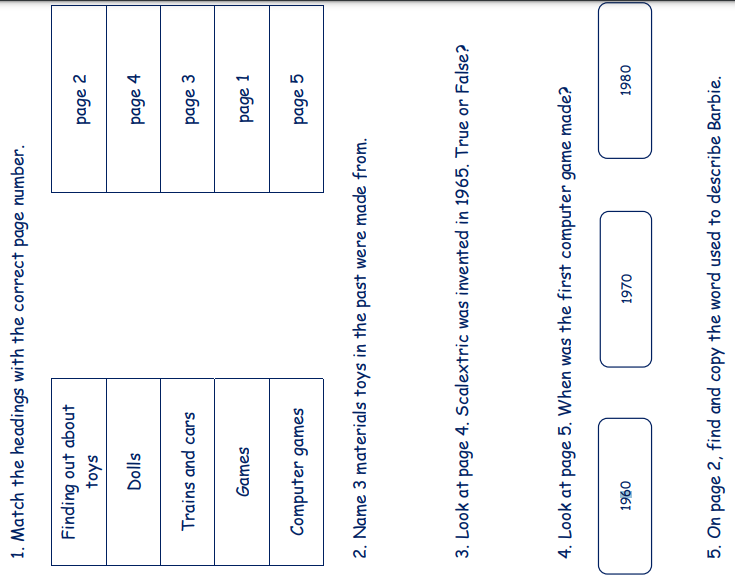 